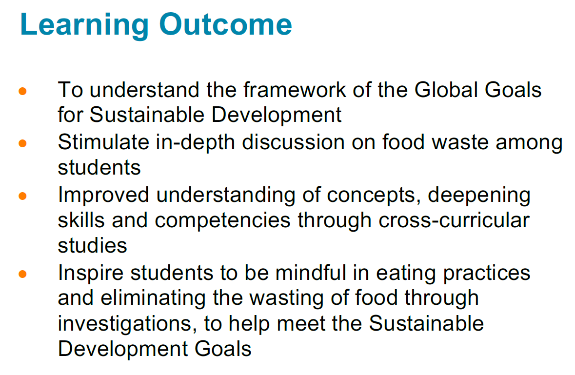 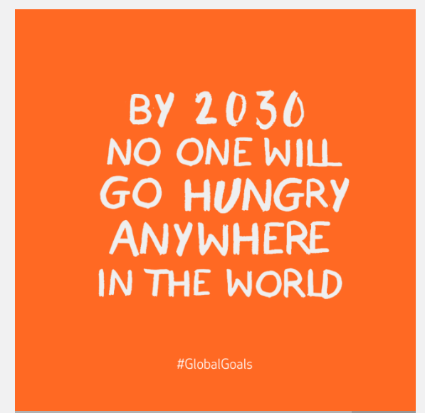 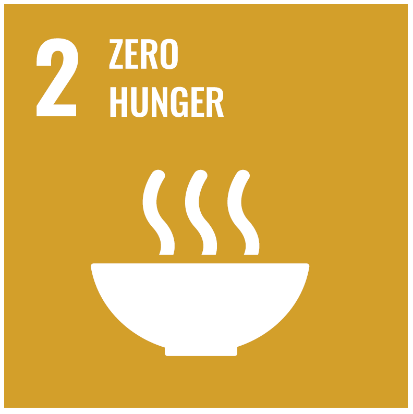 Every Plate Tells a StoryActivity 1: Choose your favourite meal or the meal you have had prepared for you today. Draw it.  Answer the questions below: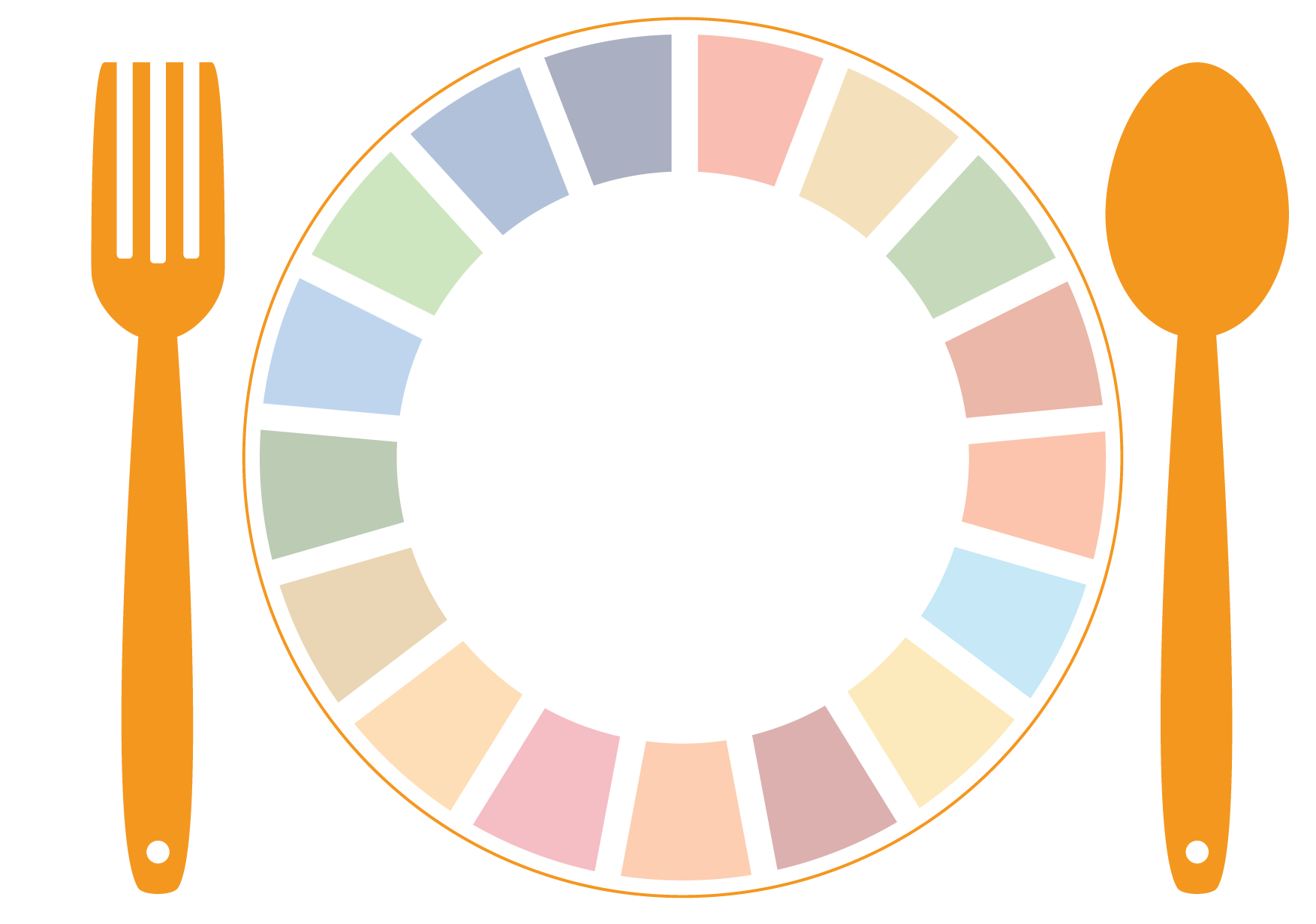 How many items on your plate contain processed sugar?How many items of plastic packaging were the ingredients of your meal wrapped in?How much food was thrown away from your plate?Activity 2: Investigate the journey of your favourite foods. 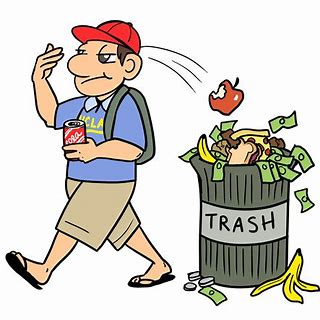 Activity 3: Keep a tally of the food your family throw away each day.  Use this tally chat to produce a pie chart bar graphWork out the percentages of the food you waste the most of? Activity 4: Make a pledge about wasting food and see if you and your family can stick to it.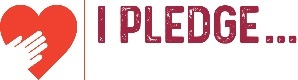 